Students will decorate an empty cereal box with illustrations and information related to the book they read using the directions below. The students will cover the ENTIRE cereal box with white or light colored paper. (You will probably want to create the pages BEFORE gluing it on your box.) FRONT OF THE BOX: Create an illustration from a scene in the book. Provide the title of the book, author, and student name. RIGHT SIDE OF BOX: Under the heading “Ingredients,” list the main characters in the book. Identify the protagonist (main character) and antagonist (opposes the main character) from the list of main characters. LEFT SIDE OF BOX: Make a list of ingredients that includes the story elements (setting, conflict, and resolution). The setting should include the time (past, present, future, or date/year) and place.The conflict should include one of the 4 types of conflicts (person vs. person, person vs. nature, person vs. self, person vs. society) AND the characters who are conflicted. BACK OF BOX:  Write a summary with 10 or more sentences that describe the main problem and the solution of the book. Make sure you use your OWN WORDS when summarizing. 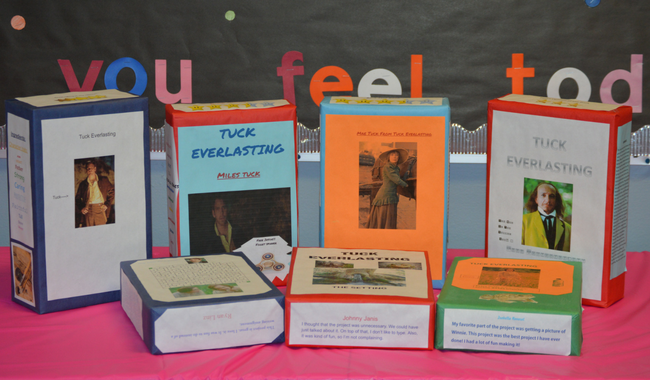 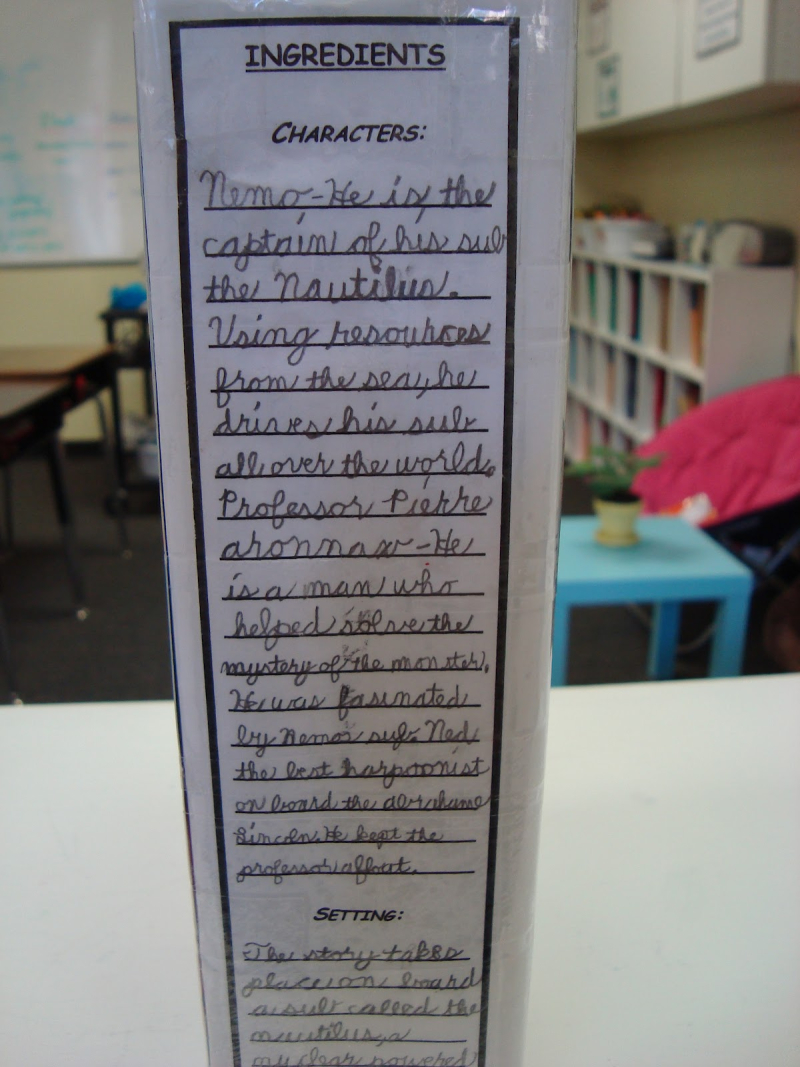 Areas of AssessmentBasicBelow BasicProficientAdvancedTotal PointsFront of Cereal Box(10 points)The student has ONE of the elements correctly identified. (title, author, student name, OR illustration). The student  has TWO of the elements correctly identified. (title, author, student name, AND/OR illustration).The student  has THREE of the elements correctly identified. (title, author, student name, AND/OR illustration).The title, author, illustration, and student name are ALL  correctly identified.Story Elements on the Side of the Box(10 points)NONE of the story elements are identified. The student has ONE story element correctly identified.The student has TWO story elements correctly identified.The setting), conflict, and resolution are ALL correctly identified. Characters on the Side of the Box(10 points)NONE/FEW characters are listed. The protagonist and antagonist are NOT identified. The MAIN characters are listed. The protagonist and antagonist are NOT identified. The MAIN characters are listed. The protagonist OR antagonist is identified. The MAIN characters are listed. The protagonist AND antagonist are identified. Back of the Box (Summary)(10 points)The student has 0-2  sentences summarizing the novel. The student has 3-5 sentences summarizing the novel. The student has 6-9  sentences summarizing the novel. The student has 10 or more sentences summarizing the novel. Oral Presentation(5 points)Speaking is unclear, off-task during other’s presentationSpeaking is a little unclear, a few off-tasks behaviors during other’s presentationSpeaks clearly, prepared, pays attention to other presentationSpeaks clearly, organized, and  pays attention during others presentationGrammar/Spelling(5 points)There are 5 or more grammar/spelling errorsThere are 3-4 grammar/spelling errorsThere are 1-2 grammar/spelling errorsThere are NO grammar/spelling errorsTOTAL POINTS____/50